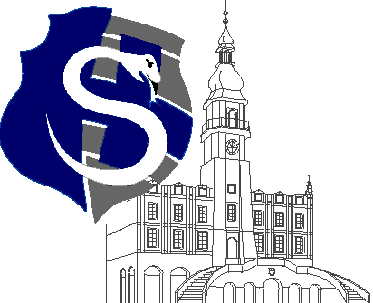 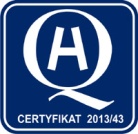 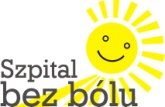 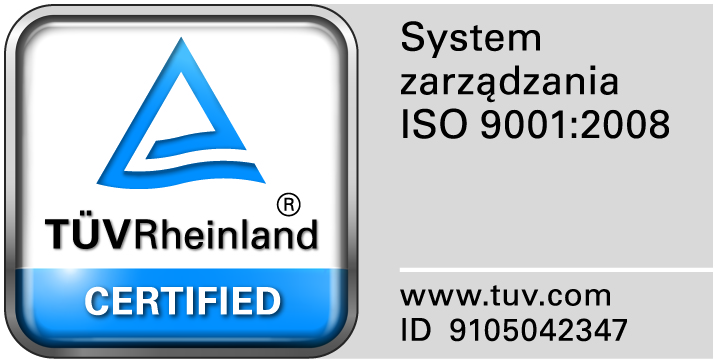 					                                                                                                                  									Zamość 2015-07-24                                                                                  Wszyscy  Zainteresowani Wykonawcy Dot: Przetargu nieograniczonego nr 14/PN/15  Dostawa aparatu do znieczulania i łóżek szpitalnychZAWIADOMIENIE O WYBORZE NAJKORZYSTNIEJSZYCH OFERT1. Działając na podstawie art. 92 ust. 1 pkt.1  Prawa zamówień publicznych Zamawiający informuje, że w prowadzonym postępowaniu, wybrano do realizacji zamówienia w poszczególnych zadaniach najkorzystniejsze oferty złożone przez Wykonawców, którzy spełnili wszystkie warunki udziału w postępowaniu a ich oferty odpowiadały wszystkim wymaganiom określonym w specyfikacji istotnych warunków zamówienia. Wpłynęło 4 oferty. Poniżej przedstawiamy tabelę zawierającą wykaz Wykonawców ze streszczeniem oceny i porównaniem złożonych ofert wraz z przyznaną punktacją.Dla zadania  nr 1- BIAMEDITEK Sp. z o.o. Ul. Składowa 12, 15-399 BiałystokUzasadnienie wyboru: oferta uzyskała największą liczbę punktów z uwagi na przyjęte w specyfikacji istotnych warunków zamówienia kryteria oceny ofert.Dla zadania  nr 2- RMR Sp. z o.o.  Ul. Karpacka 9/3  43-316 Bielsko-BiałaUzasadnienie wyboru: oferta uzyskała największą liczbę punktów z uwagi na przyjęte w specyfikacji istotnych warunków zamówienia kryteria oceny ofert.Dla zadania  nr 3- PROMED S.A. Ul. Krajewskiego 1b  01-520 WarszawaUzasadnienie wyboru: oferta uzyskała największą liczbę punktów z uwagi na przyjęte w specyfikacji istotnych warunków zamówienia kryteria oceny ofert.2. Zamawiający informuje, że umowy w sprawie zamówienia publicznego zostaną  zawarte zgodnie z art. 94 ust. 2 , w terminie  krótszym niż 5 dni od dnia przesłania faksem niniejszego zawiadomienia, ze względu na to, że nie odrzucono żadnej oferty.			Wykonawca (nazwa, siedziba i adres)Kryteriumcena 70%KryteriumJakość 30%RAZEMBIAMEDITEK Sp. z o.o. Ul. Składowa 12, 15-399 Białystok70070Wykonawca (nazwa, siedziba i adres)KryteriumCena 95%KryteriumOkres gwarancji-5%RAZEMRMR Sp. z o.o.Ul. Karpacka 9/3  43-316 Bielsko-Biała95095PROMED S.A.Ul. Krajewskiego 1b  01-520 Warszawa68,70068,70XMED G. Bąk, J. Zadroga S.C.Ul. Pajęcza 21  04-802 Warszawa60,10060,10Wykonawca (nazwa, siedziba i adres)Kryteriumcena 95%KryteriumOkres gwarancji 5%RAZEMPROMED S.A.Ul. Krajewskiego 1b  01-520 Warszawa95095RMR Sp. z o.o.Ul. Karpacka 9/3  43-316 Bielsko-Biała72,55072,55XMED G. Bąk, J. Zadroga S.C.Ul. Pajęcza 21  04-802 Warszawa49,27049,27